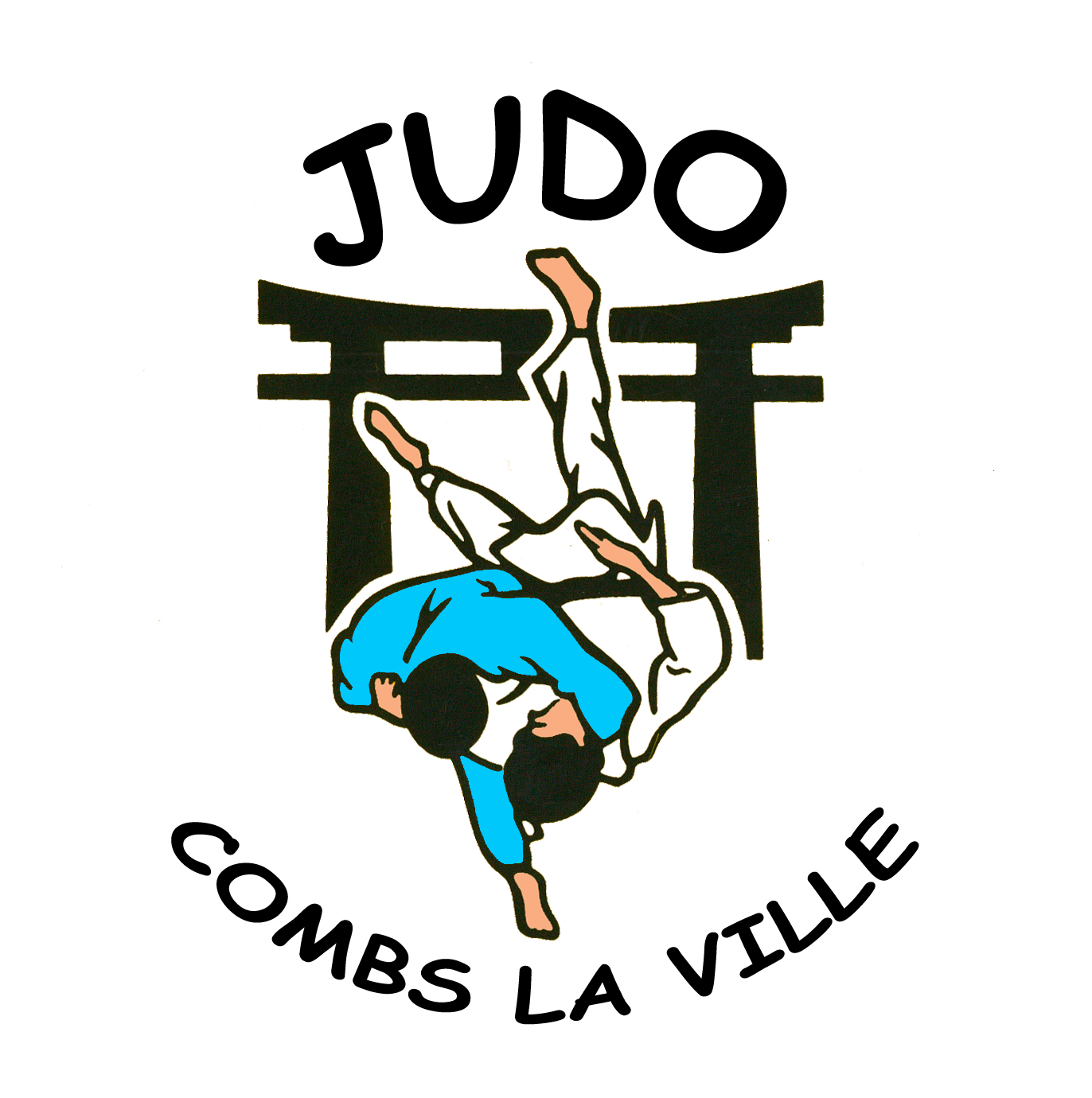 Un entraînement commun avec nos deux clubs partenaires (JC Moissy-Cramayel et AS ÉVRY)« LE COURS DES NOUVEAUX GRADES »sera organisé pour clôturer cette belle saison sportive :Le Samedi 30 JUIN 2018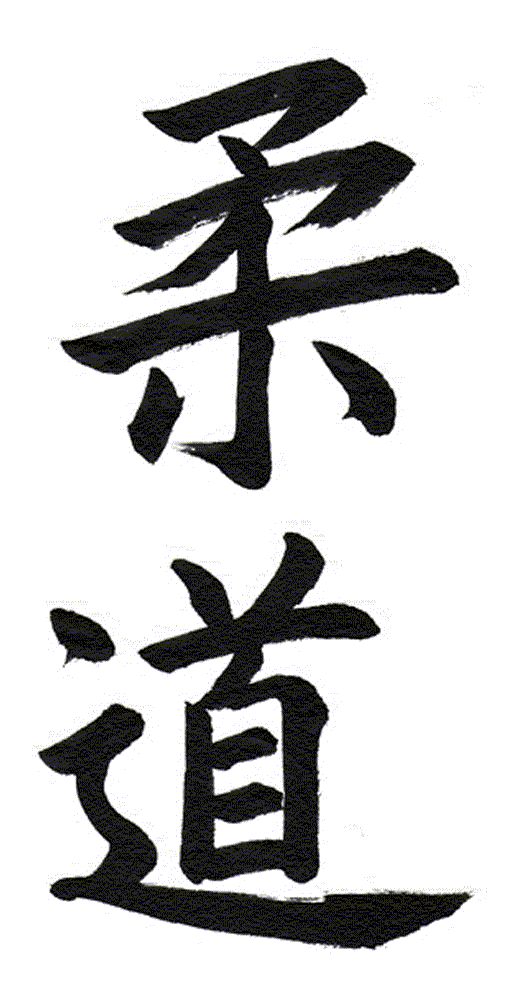 	DOJO JEAN JAURES		CHEMIN DES CHARMILLES	77550 MOISSY-CRAMAYELBaby-Judo né(e)s en 2012 et 2013 : Cours de 10H30 à 12H00Mini-Poussins né(e)s en 2010 et 2011 : Cours de 13H30 à 15H00Poussins né(e)s en 2008 et 2009 : Cours de 15H30 à 17H00Benjamins né(e)s en 2006 et 2007 : Cours de 17H30 à 19H00Nous vous attendons nombreux pour le dernier cours de la saison 2017/2018 ……. !!!!!